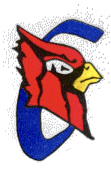 Cheney High School800 N. Marshall Cheney, KS 67025-0529316-542-3113 ---------316-542-3789 (fax)Dear Coach: We are hosting the Cheney Invitational Forensics Tournament on Tuesday, March 24, 2020, starting at 4:00. There will be two preliminary rounds and finals. You are cordially invited to attend. You may enter 4 in each of the following events: humorous solo, serious solo, duet acting, IDA, poetry, prose, informative, oration, impromptu, program of oral interpretation, and extemp, with no more than 16 entries total. Entry fees are $6.00 per person ($12.00 total for each duet or IDA entry). Each student is limited to 2 entries, and no student can compete in more than one draw event, excluding impromptu. We will give medals to the top six in each event and sweepstakes awards will be given to the top three teams. Sweeps points will be figured cumulatively through all rounds, but coaches will have to designate before the end of the first round. The top 12 entries will count towards sweeps. The tab room will be open, and we will follow KSHSAA rules. If necessary, the tournament manager’s decision will be final. We hope to see you! Jera Hoffmannjhoffmann@usd268.org 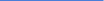 